TROŠKOVI OSOBLJA I TROŠKOVI RADA KOD PODUZETNIKA U HRVATSKOJ U 2021. GODINIU 2021. godini 144.259 poduzetnika obveznika poreza na dobit, bez financijskih institucija, zapošljavalo je 964.742 radnika za koje su iskazali troškove osoblja u iznosu od 113,4 milijarde kuna, što je 8,8% više u odnosu na 2020. godinu.Udio troškova osoblja u poslovnim rashodima iznosio je 13,9%, a u ukupnim rashodima 13,6%. Prema iskazanim troškovima za neto plaće i nadnice, zaposlenima kod poduzetnika obračunata je prosječna mjesečna neto plaća u iznosu od 6.350 kuna, što je nominalno 6,1% više nego 2020. godine. Prosječna mjesečna bruto plaća po zaposlenom na teret poslodavca u 2021. godini iznosila je 8.548 kuna (BRUTO I), a prosječna mjesečna bruto plaća po zaposlenom na teret radnika iznosila je 9.791 kunu (BRUTO II).Tablica 1.	Troškovi osoblja kod poduzetnika Hrvatske u 2021. godini                             	   (iznosi u kunama)Izvor: Fina - Registar godišnjih financijskih izvještaja, 2021.Troškove osoblja čine: neto plaće i nadnice, troškovi poreza i doprinosa iz plaća te doprinosi na plaće. Troškovi poreza i doprinosa iz plaća uključuju: doprinose za mirovinsko osiguranje po stopi od 20%, porez i prirez, a doprinos na plaće odnosi se na obavezno zdravstveno osiguranje po stopi od 16,5%.Najveći udio u ukupnim troškovima osoblja očekivano pripada troškovima neto plaća i nadnica (64,9%), troškovi poreza i doprinosa iz plaća čine 22,4% ukupnih troškova osoblja, a najmanji udio imaju doprinosi na plaće (12,7%).Grafikon 1.	Udio troškova za neto plaće i nadnice, troškova poreza i doprinosa iz plaća te doprinosa na plaće u ukupnim troškovima osoblja poduzetnika u RH u 2021. godiniIzvor: Fina - Registar godišnjih financijskih izvještaja, 2021.U GFI-u za 2021. godinu poduzetnici su troškove rada iskazali u ukupnom iznosu od 16,5 milijardi kuna, što predstavlja 2,02% udjela u poslovnim rashodima, što je 0,05% više u odnosu na prethodnu, 2020. godinu.Tablica 2.	 Troškovi rada kod poduzetnika Hrvatske u 2021. godini 		(iznosi u kunama)Izvor: Fina - Registar godišnjih financijskih izvještaja, 2021.Od ukupno 16,5 milijardi kuna troškova koje poslodavci izdvajaju za zaposlenike, najveći udio (80,4%) odnosi se na naknade troškova, darove i potpore zaposlenicima i primitke u naravi koji su u 2021. godini, u odnosu na 2020., povećani za 20,1% i iznosili su 13,3 milijarde kuna. Od toga, na otpremnine se odnosi 667,3 milijuna kuna, što predstavlja smanjenje od 11,4% u odnosu na prethodnu godinu.Informacija o tome je li poslovni subjekt u blokadi ili ne, dostupna je korištenjem usluge FINA InfoBlokade slanjem SMS poruke na broj 818058, te korištenjem WEB aplikacije JRR tj. uvidom u podatke o računima i statusu blokade poslovnih subjekata, koji se ažuriraju u Jedinstvenom registru računa kojega u skladu sa zakonskim propisima, od 2002. godine, vodi Financijska agencija.Troškovi2020.2021.IndeksNeto plaće i nadnice66.981.081.88673.517.474.512109,8Troškovi poreza i doprinosa iz plaća23.984.271.12325.446.360.154106,1Doprinosi na plaće13.215.885.07914.390.430.610108,9Troškovi osoblja 104.181.238.088113.354.265.256108,8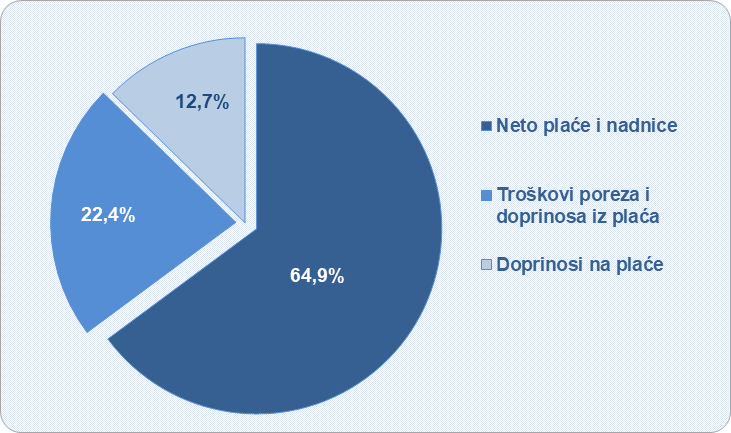 Osim troškova osoblja koji se odnose na redovna primanja zaposlenika, troškove rada čine:izdaci za bruto autorske honorare i ugovore o djelu samo za fizičke osobe koje nemaju registriranu djelatnost izdaci za rad ostvaren preko studentskih i učeničkih servisatroškovi agencijskih radnika naknade članovima uprave te nadoknade troškova, darovi i potpore zaposlenicima i primici u naravi.Troškovi rada2020.2021.Indeks1. Izdaci za bruto autorske honorare i ugovore o djelu samo za fizičke osobe koje     nemaju registriranu djelatnost770.709.003897.306.104116,42. Izdaci za rad ostvaren preko studentskih i učeničkih servisa794.158.8021.180.282.889148,63. Troškovi agencijskih radnika672.131.256849.753.541126,44. Nadoknade članovima uprave289.819.471310.665.047107,25. Nadoknade troškova, darovi i potpore zaposlenicima i primici u naravi11.044.427.55513.266.333.586120,1    5.1. Otpremnine752.930.696667.317.06288,6Ukupno izdaci za zaposlene13.571.246.08716.504.341.167121,6Info.BIZ servis pruža uvid u informacije o uspješnosti poslovanja i financijskom položaju svih poslovnih subjekata te o poslovnoj okolini u kojoj oni djeluju. Najveća je i najažurnija baza poslovnih informacija za više od 830.000 poslovnih subjekata iz više od 30 izvora. Omogućuje brže, jednostavnije i sigurnije donošenje poslovnih odluka, sustavno praćenje klijenata, olakšava izradu poslovnih analiza te praćenje trendova i prepoznavanje potencijala na tržištu.Ako ste zainteresirani i želite ugovoriti uslugu ili kupiti veći broj paketa: prodaja@fina.hrAko trebate korisničku podršku: 0800 0080, info@fina.hr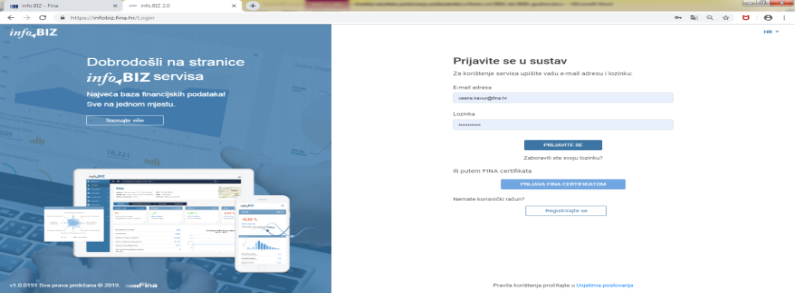 